                   l’ABC des BCAs* retrouvez les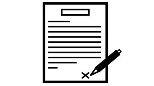 * : Bio Control Agent (BCA)  £ : Limite Maximale de Résidus (LMR)B comme Bio-contrôleB comme Bio-contrôleB comme Bio-contrôleB comme Bio-contrôleB comme Bio-contrôleB comme Bio-contrôleQui QuoiOùQuandPourquoiPourquoi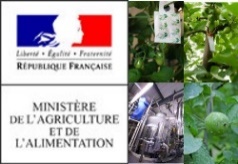 Liste dite « bio-contrôle »FR15Oct.2019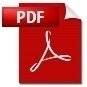 Liste des produits de biocontrôle (Note de service DGAL/SDQSPV/2019-722)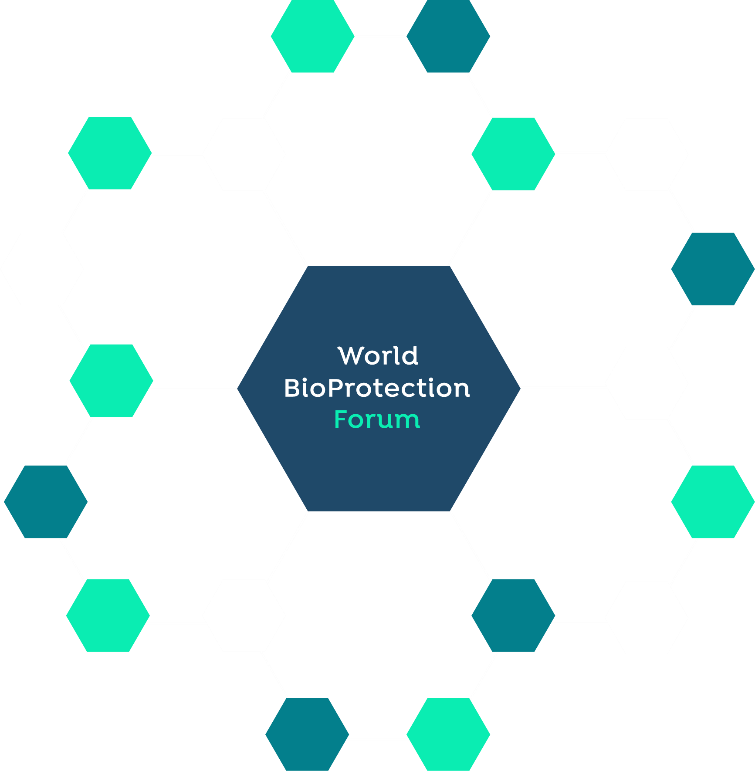 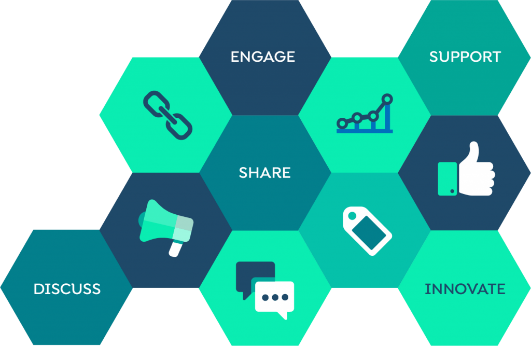 --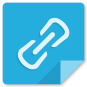 Collaboration between the biocontrol industry and academia in the AgriTech sectorL comme LMR £       R comme RéglementationL comme LMR £       R comme RéglementationL comme LMR £       R comme RéglementationL comme LMR £       R comme RéglementationL comme LMR £       R comme RéglementationL comme LMR £       R comme RéglementationL comme LMR £       R comme RéglementationQui QuoiOùQuandCommentRéglementationPourquoi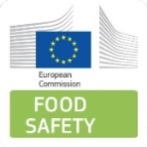 ABE-IT 56Reg.396/2005Annexe IV17/102019Substance àfaible risqueReg. Ex. 2019/1791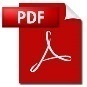 LMR£ = 01-Décanol, Alcools grasReg.396/2005Annexe IV17/102019SubstanceactiveReg. Ex. 2019/1791LMR£ = 0Rectificatif au règlement (CE) n° 1107/2009Reg.1107/2009Annexe II14Nov.RectificatifPrécisionsC comme ConférenceC comme ConférenceC comme ConférenceC comme ConférenceC comme ConférenceC comme ConférenceQui QuoiOùQuandPourquoiComment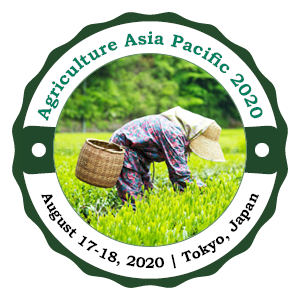 Global summit on Agriculture & Organic farmingTokyoJapan17-18Août2020A Sustainable Eco-Friendly Agricultural Approach to Crop ImprovementP comme PublicationP comme PublicationP comme PublicationP comme PublicationP comme PublicationP comme PublicationQui TitreJournalQuandCommentSujetStepanycheva E, Petrova M, Chermenskaya T, Pavela RFumigant effect of essential oils on mortality and fertility of thrips Frankliniella occidentalis PergEnvironmentalScience andPollutionResearch2019Botanical insecticides, Greenhouse, Essential oils, Thrips, Fumigant, toxicity, Sublethal effectOpisa S, Senyo Akutse K, du Plessis H, Mokpokpo Fiaboe KK, Ekesi SChemical additives enhance the activity of a Bt‐based biopesticide targeting the beet webworm larvaeJournal ofAppliedEntomology2019Amaranths, Bacillus thuringiensis Subsp. Kurstaki, boric acid, Hawaiian beet webworm, synergistic interaction